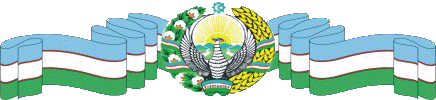 O’ZBEKISTON  RESPUBLIKASI  OLIY  VA  O’RTA MAXSUS  TA’LIM  VAZIRLIGI ZAHIRIDDIN  MUHAMMAD  BOBUR  NOMIDAGI ANDIJON  DAVLAT  UNIVERSITETI  NEMIS  TILI  VA  ADABIYOTI  TA’LIM YO’NALISHI  402- guruh  talabasi MIRHAKIMOVA MOHLAROYNING ARTIKL VA ULARNING PREDLOGLAR BILAN BIRIKISHI       	Ilmiy raxbar:     Abdurahmonova R.                                                      Andijon -  2014  yilARTIKL VA ULARNING PREDLOGLAR BILAN BIRIKISHI                                      REJA:I.KIRISH:             1.Ta’lim sohasiga berilayotgan e’tibor.             2.Yosh avlodni horijiy tillarga o’qitish umumdavlat ahamiyatiga              ega bo’lgan vazifa.II.ASOSIY QISM:              1.Olmon tilida artiklning qo’llanishi.                2.Artiklning turlari.                3.Artiklning qo’llanmaslik hollari.                 4.Artikl bilan predlogning birikishi.III.XULOSAIV.FOYDALANILGAN ADABIYOTLAR KIRISHMustaqillik sharofati bilan o`zbek diyorida ham yangilanish, rivojlanish davri boshlanib, ijtimoiy hayotimiz umumjahon andozalariga mos taraqqiyot yo`nalishlariga jadal sur`atlar bilan kirib bormoqda. Xalq ho`jaligining barcha sohalarida, shu jumladan, ta`lim sohasida ulkan islohotlar amalga oshirilmoqda. Mustaqillikning dastlabki kunlaridanoq mamlakatimizda yosh avlod tarbiyasiga jiddiy e`tabor berila boshlandi. “Ta`lim to`g`risida”gi qonun, “Kadrlar tayyorlash milliy dasturi”, “Davlat ta`lim standartlari”ning chop etilishi, ushbu jarayonlardagi eng muhim bosqichlardir. O`zbekiston Respublikasi Oliy Majlisining IX sessiyasidagi “Barkamol avlod – O`zbekiston taraqqiyotining poydevori” nutqida Prezidentimiz I. A. Karimov shunday ta`kidlagan: “ Barchangiz yaxshi bilasizki, kelajak avlod haqida qayg`urish, sog`lom, barkamol naslni tarbiyalab yetishtirishga intilish bizning milliy hususiyatimizdir”.“Mamlakatimizning istiqlol yo`lidagi birinchi qadamlaridanoq, buyuk ma`naviyatimizni tiklash va yanada yuksaltirish, miliy ta`lim-tarbiya tizimini takomillashtirish, uning milliy zaminini mustahkamlash, zamon talablari bilan uyg`unlashtirish asosida jahon andozalari va ko`nikmalari darajasiga chiqarish maqsadiga katta ahamiyat berib kelinmoqda”.“Hammamiz yana bir haqiqatni anglab yetmoqdamiz. Faqatgina chinakam ma`rifatli odam inson qadrini, millat qadryatlarini, bir so`z bilan aytganda, o`zligini anglash, erkin va ozod jamiyatda o`ziga munosib, obro`li o`rin egallash uchun fidoiylik bilan kurashishi mumkin.”     Mamlakatimizda amalga oshirilayotgan islohotlarning muvafaqqiyati ko`p  jihatdan ta`lim-tarbiya tizimini hozirgi davr talabi darajasiga ko`tarish, har tomonlama barkamol shaxsni shakllantirishga, ya`ni pirovard natijada malakali  kadr tayyorlashga bog`liq. Chunki jamiyat taraqqiyotining asosini uning iqtisodiy va ijtimoiy rivojlanganligi bilan bir qatorda shu jamiyarda yashayotgan fuqarolarning intelektual va ma`naviy salohiyati ham belgilab beradi. Shu nuqtai nazardan qaraganda har bir davlatning istiqboli, uning ta`limi qay darajada ekanligi bilan belgilanadi. Ta`lim–tarbiyani eski sho`rolar davridan qolgan mafkuraviy qarashlardan holi etish, uzluksiz ta`lim-tarbiya tizimini tashkil etish muammolarini hal etish, amaldagi ta`lim-tarbiya tizimini yuksak taraqqiy etgan davlatlar dajasiga ko`tarish turli sohadagi ilmiy tadqiqotlar ko`lami va sifatiga bo`liq. Prezidentimiz I. A. Karimov ta`lim va kadrlar tayyorlash butun tizimi darajasi hamda sifatini tubdan oshirish, maktablar, o`rta mahsus, kasb-hunar ta`limi va oliy o`quv yurti muassasalaridagi ta`lim standartlari va o`quv dasturlarini zamonaviy talablarni hisobga olgan holda tanqidiy tahlil etishni takomollashtirish  “Yoshlar yili”davlat dasturi davomida alohida to`htalib o`tgan.Mustaqillikning dastblabki yillaridanoq butun mamlakat miqyosida ta`lim tarbiya, kasb-hunar o`rgatish sohalarini isloh qilishga nihoyatda katta zarurat sezila boshladi. Busiz jamiyatimizning biron-bir sohasini o`zgartirishga kirishib bo`lmasdi. Islohotlarning taqdiri va samarasi birinchi navbatda kadrlarning saviyasiga, ularning zamon va taraqqiyot talablariga nechog`lik javob berishiga taqalib qolar edi. Yurtimizning ertangi hayoti va taqdiri avvalambor shu muammolarni uzil-kesil yechish bilan chambarchas bog`langanini har qanday fikrlovchi odam angalashi qiyin emas.      O`zbekiston Respublikasining halqaro munosabatlari keng quloch  yoyayotgan bir paytda chet tillarni o`rgatish – o`rganish o`ta zaruriy ehtiyojga aylandi. Ushbu masalani muhimligini alohida uqtirib mamlakatimiz prezidenti I. A. Karimov shunday  degan       edi “ Hozirgi paytda horijiy tillarni o`rganish va o`rgatishga yurtimizda katta ahamiyat berilmoqda bu ham albatta bejiz emas. Bugun jahon hamjamiyatda o`ziga munosib o`rin egallashga intilayotgan mamlakatimiz uchun chet ellik sheriklarimiz bilan hamjihatlikda, hamkorlikda o`z buyuk kelajagini qurayotgan xalqimiz uchun horijiy tillarni mukammal bilishning ahamiyatini baholashni hojati yo`qdir.Shu nuqtai nazardan olib qaraganda, yurtdoshlarimizni, ayniqsa o`sibkelayotgan umidli yosh avlodni horijiy tillarga o`qitish umumdavlat ahamiyatiga ega bo`lgan muhim vazifaga aylandi, chunki hozirgi paytda o`z mustaqil yurtining va zahmatkash xalqining haqiqiy fidoyisi bo`lgan, kindik qoni to`kilgan ona yurti va jahon hamjamiyati mamlakatlari taqdiriga befarq bo`la olmaydigan, har bir zamonaviy va o`qimishli fuqoroning nufuzli tillardan birini yaxshi bilashligi uning ijtimoiy- siyosiy va ma`naviy-madaniy hayotda kerakli dunyoviy bilimlarni chuqur egallashda katta ahamiyatga molik fazilatlaridan biriga aylanganiga hech shak-shubha  yo`q.	Ma’naviyati  shakllantirishga  bevosita  ta’sir  qiladigan  muhim  hayotiy  omillardan  biri-bu  ta’lim-tarbiya  tizimidir.	Ma’lumki,  ota  bobolarimiz  qadimdan  bebaho  boylik  bo’lmish  ilm-u  ma’rifat,  ta’lim-tarbiyani,  inson  kamoloti  va  milliy  ravnaqining  eng  asosiy  sharti  va  garovi  deb  bilgan. Albatta  ta’lim-tarbiya  ong  mahsuli,  lekin  ayni  vaqtda  ong  darajasi va  uning  rivojini  ham  belgilaydigan,  ya’ni,  xalq  ma’naviyatini shakllantiradigan  va  boyitadigan  eng  muhim  omildir.  Binobarin,  ta’lim- tarbiya  tizimini  va  shu  asosda  ongni  o’zgartirmasdan  turib,  ma’naviyatni  rivojlantirib  bo’lmaydi.	Shu  bois  bu  sohada  yuzaki,  rasmiy  yondashuvlarga,  puxta  o’ylanmagan ishlarga  mutlaqo  yo’l  qo’yib  bo’lmaydi. Maktab,  ta’lim- tarbiya  masalasi  davlat  va  jamiyat  nazoratida  bo’lishi  asosiy  qonunimizda  belgilab  qo’yilgan.  Shu  bilan  birga  bu  keng  jamoatchilik,  butun  xakqimizning  ishtiroki  va   qo’llab  quvvatlashini  talab  qiladigan  umummilliy  masaladir. 	Shuni  unutmasligimiz  kerakki,  kelajagimiz  poydevori  bilim  dargohlarida  yaratiladi,  boshqacha  aytganda,  xalqimizning  ertangi  kuni  qanday  bo’lishi  farzandlarimizning  bugun  qanday  ta’lim  va  tarbiya  olishiga  bog’liq.	Buning  uchun  har  qaysi  ota- ona,  ustoz  va  murabbiy  har  bir  bola  timsolida  avvalo  shaxsni  ko’rishi  zarur.  Ana  shu  oddiy talabdan  kelib  chiqqan  holda,  farzandlarmizni  mustaqil  va keng  fikrkash  qobiliyatiga  ega  bo’lgan,  ongli  yashaydigan  komil  insonlar etib  voyaga  yetkazish  ta’lim-tarbiya  sohasining  asosiy  maqsadi  va  vazifasi  bo’lishi  lozim  deb qabul qilishimiz  kerak.  Bu  esa  ta’lim  va  tarbiya  ishini  uyg’un  holda  olib  borishni  talab  etadi. Ta’limni  tarbiyadan,  tarbiyani  esa  ta’limdan  ajratib  bo’lmaydi, bu  sharqona  qarash,  sharqona  hayot  falsafasi.  	Bizga  sobiq  tuzumdan  meros  bo’lib  qolgan  maorif  tizimining  eng  noma’qul  tomoni  shundan  iborat  ediki,  unda  o’quv  jarayonida  o’quvchi  va  talabalarning  mustaqil  va erkin  fikrlashiga  yo’l  qo’yilmas  edi.  Har  qaysi  o’quv  yurtini  bitiruvchilarning  bilimiga  qarab  emas,  aksincha,  ularning  sobiq  sovet  tizimiga  va  soxta  g’oyalarga  sadoqatini  hisobga  olib  baholash  va  hayotga  yo’llash  tamoyili  asosiy  o’rinni  egallar  edi.  Ko’p  hollarda  sifat  o’rniga  son  ketidan  quvish  ustunlik  qilardi.  Aksariyat  yoshlar  haqiqiy  bilim  yoki  malaka  orttirish  maqsadida  emas,  ko’proq  amalda  diplomli  bo’lib  olish  ilinjida  texnikum  yoki  institutlarga  kirar  edi.	Shuning  uchun  ham  mustaqillikning  dastlabki  yillaridanoq  butun  mamlakat  miqyosida  ta’lim va  tarbiya,  ilm- fan,  kasb- hunar  o’rgatish  tizimlarini  tubdan isloh  qilishga  nihoyatda katta  zarurat  sezila  boshladi.  Kadrlar  tayyorlash  milliy dasturini  ishlab  chiqish  bilan  bog’liq  jarayon  uzoq  yillar  davomida  bu  sohada  talay  muammolar  yig’ilib  qolganini ko’rsatdi.  Shunung  uchun  ham  bu  og’ir,  mas’uliyatli,  ammo  hal  qilishni  paysalga  solib  bo’lmaydigan  ishni  qadam- baqadam,  izchillik  bilan  bajarishga  bel  bog’ladik. Ta’lim-tarbiya  tizimidagi  islohotlar  boshlangan  dastlabki yillarda  Yurtboshimiz  jahon  tajribasi  va  hayotda  ko’p  bor  o’zini  oqlagan haqiqatdan  kelib  chiqib,  agar bu  maqsadlarimizni  muvaffaqqiyatli  amalga  oshira  olsak,  tez  orada  hayotimizda  ijobiy  ma’nodagi  “portlash  effekti”ga,  ya’ni,  yangi  ta’lim  modelining  kuchli  samarasiga  erishamiz,  degan fikrni  bildirgan  edilar.	Darhaqiqat,  istiqlol  davrida  barpo  etilgan,  barcha  shart-sharoitlarga  ega  bo’lgan  akademik  litsey  va  kasb-  hunar  kollejlari,  oliy  o’quv  yurtlarida  tahsil  olayotgan,  zamonaviy  kasb- hunar  va  ilm- ma’rifat  sirlarini  o’rganayotgan,  hozirdanoq  ikki-uch  tilda  bemalol  gaplasha  oladigan  ming- minglab  o’quvchilar,  katta  hayotga  kirib  kelayotgan,  o’z  iste’dodi  va  salohiyatini  yorqin  namoyon  etayotgan  yosh  kadrlarimiz  misolida  ana  shunday  orzu- intilishlarimiz  bugunning  o’zida  o’z  hosilini  berayotganining  guvohi  bo’lmoqdamiz.	Eng  muhimi  shundaki,  “portlash  effekti”ning  haqiqiy  mohiyati  va  ahamiyati  vaqt  o’tish  bilan  biz  tarbiya  qilayotgan sog’lom  va  barkamol  avlodning  safimizga  tobora  ildam  kirib  borishi  bilan  yanada  yaqqolroq  seziladi.	Kadrlar  tayyorlash  milliy  dasturini  amalga  oshirish  jarayonida maktab  ta’limi, ayniqsa,  umumta’lim  maktablarining  moddiy- texnik  bazasini  mustahkamlashga  e’tiborni  kuchaytirish  biz  uchun  kun  tartibidagi  eng  muhim  va  jiddiy  masalaga  aylandi. Shu  maqsadda  yurtimizda  Kadrlar  tayyorlash  milliy  dasturining  uzviy  va  mantiqiy  davomi  bo’lmish  2004-2009  yillarda   “Maktab  ta’limini  rivojlantirish  umummilliy  davlat  dasturi”  qabul  qilindi.	Shuningdek,  davlat  ta’lim  standartlari  joriy  etildi.  Davlat  ta’lim  standartlari  umumiy  o’rta,  o’rta  maxsus,  kasb- hunar  va  oily  ta’lim  mazmuniga  hamda  sifatiga  qo’yiladigan  talablarni  belgilaydi. Davlat  ta’lim  standartlarini  bajarish  O’zbekiston  Respublikasining    barch  ta’lim  muassasalari  uchun  majburiydir.	Ushbu  dasturga  muvofiq,  yurtimizda  mavjud  bo’lgan  o’n  mingga  yaqin  umumta’lim  maktabining    moddiy- texnik  bazasini  mustahkamlash,  ta’lim  jarayonining  mazmunini  tubdan  takomillashtirish,  o’quvchilarning  mehnatini  moddiy  va  ma’naviy  rag’batlantirish  bo’yicha  katta ishlar  qilinmoqda.	Muxtasar  qilib  aytganda,  oxirgi  yillarda  ta’lim- tarbiya  sohasida amalga  oshirgan,  ko’lami  va  mohiyatiga  ko’ra  ulkan  ishlarimiz  biz  ko’zlagan  ezgu  niyatlarimizga  erishish,  hech  kimdan  kam  bo’lmaydigan  hayot  barpo  etish,  yoshlarimiz,  butun  xalqimizning  ma’naviy  yuksalishi  yo’lida  mustahkam  zamin  yaratdi,  desak,  hech  qanday  xato  bo’lmaydi. Men olmon tili va adabiyoti yo’nalishida tahsil olaman. Ushbu kurs ishi doirasida menga artikl va ularning predloglar bilan birikuvi mavzusi berilgan.Artikl ot bilan birga qo’llanib, undan oldin keladi va uning rodini,sonini,kelishigini belgilaydi: der Garten – mujskoy rod, birlik, bosh kelishik; die Schule – jenskiy rod, birlik, bosh kelishik; den Betten – sredniy rod, ko’plik, jo’nalish kelishigi. Artikl o’zbek tiliga tarjima qilinmaydi.Nemis tilida artikllar ikki hil bo’ladi:a)aniq artikl (der bestimmte Artikel) der, die, das;b)noaniq artikl (der unbestimmte Artikel) ein, eine, ein.Ko’plikda hamma rodlar uchun die aniq artikli qo’llanadi. Noaniq artikl esa ko’plik formasiga ega emas.Aniq artikllar tarihan ko’rsatish olmoshlaridan, noaniq artikllar esa sondan kelib chiqqan.Einer der Soldaten trat vor und dankte dem Genossen Faludi. (A.Seghers, Die Gefährten)Es gelang mir aber nicht eines ihrer Blicke aufzufangen. (J.Becher, Abschied)Zwei Augen sehen mehr als eins. (Maqol)Das eine Hemd hatte sich entfaltet und kräuselte sich wir. (J.Becher, Abschied)Er hatte drei Söhne und eine Tochter.Es war, als äßen zwei Kinder zusammen einen Apfel. (L.Frank, Links wo das Herz ist)Aniq va noaniq artikllar turlanish jihatdan bir – biridan farq qiladi.Aniq artikllar ko’rsatish olmoshlaridek turlanadi:Noaniq artikllar egalik olmoshlari kabi turlanadi:Artikl aniqlik va noaniqlik ma’nolarini ham ifodalaydi. Noaniqlik tushunchasi noaniq artikl bilan, aniqlik tushunchasi esa aniq artikl bilan ifoda etiladi:Ein Gespenst geht um in Europa – das Gespenst des Kommunismus. (Manifest der Komm. Partei) – Yevropada bir sharpa oralab yuribdi, bu kommunizm sharpasidir. (Kommanifest)Ein Mädchen sagte vom Hoffenster der Tante durch, daß Besuch auf sie warte. (A.Seghers, Die Toten bleiben jung) – Qandaydir bir qiz derazadan xolani chaqirib, uni kimdir kutib turganligini aytdi. (Barhayot o’liklar)                              Noaniq artiklning qo’llanishiNoaniq artikl quyidagi hollarda qo’llanadi:1)Agar narsa – predmet so’zlovchiga noma’lum bo’lib, u haqida birinchi marta gapirilsa:Dann stieg ein Mädchen aus und schritt langsam auf uns zu. (E.Remarque, Drei Kameraden)2) Predikativ bo’lib kelgan ot oldida:Ich war ein Feigling! (Anekdoten)Ich bin ein deutscher Schuhmacher. (A.Seghers, Die Toten bleiben jung)3)haben va es gibt iboralaridan keyin kelgan to’ldiruvchi oldida:Ich habe ein Gedicht heschrieben, antwortete Brecht. (Anekdoten)Wissen Sie, es gibt einen Sog der Leeke. (Chr. Wolf, Der geteilte Himmel)4)Solcher, welcher, jeder kabi olmoshlar aniqlovchi bolib kelganida: solch ein, ein solcher, welch ein, ein jeder:Solch eine Neuigkeit wäre ihm niemals eingefallen. (H.Mann, Prof.Unrat)An solch ein ewiges Weiterleben glaubte auch ich. (J.Becher, Abschied)Ein jeder Gast war zufrieden, daß er zu den speziellen Freunden gerechnet wurde. (A.Seghers, Die Toten bleiben jung)5) Ikki predmet bir – biriga taqqoslanganda:Plötzlich machte er einen steifen Sprung wie eine alte Katze. (H.Mann, Prof.Unrat)Der Mann saß an der Kasse wie auf einem Katheder. (J.Becher, Abschied)                              Aniq artiklning qo’llanishiAniq artikl quyidagi hollarda qo’llanadi:1)Narsa – predmet aniq, ma’lum bo’lib, u haqda bundan oldin gapirilgan bo’lsa:Dann stieg ein Mädchen aus und schritt langsam auf uns zu.Das Mädchen war jetzt ganz herangekommen. (E.Remarque, Drei Kameraden)Schwahl griff nach einer Zigarette und dehnte sich im Sessel zurück. Er warf die Zigarette und stand auf. (B.Apitz, Nackt unter Wölfen)2)Narsa – predmetning aniqligi kontekstdan bilinib tursa:Ich dachte an den Zettel, den ich morgens in der Werkstatt geschrieben hatte.(E.Remarque, Drei Kameraden)Die Kinder und die Helferinnen, die noch baden, klettern aufs Ufer. (E.Kästner, Die Zwillinge)3)Kishi tana a’zolari va kiyimlarining nomlari oldidan:Er wandte den Kopf und sah sie. (H.Fallada, Wolf unter Wölfen)Er zog den Mantel an und setzte den Hut auf.4)Tabiatda yolg’iz, yakka holda uchraydigan predmet nomlari oldidan: die Erde, die Sonne, der Mond, der HimmelAber die Erde trug sie noch...(Ch.Wolf, Der geteilte Himmel)Die Sonne mußte gleich aufgehen. (E.Remarque, Drei Kameraden)Den Himmel wenigstens können sie nicht zerteilen. (Chr.Wolf, Der geteilte Himmel)5)Hafta kunlari, oy va yil fasllari oldidan:Der September ist vorübergegangen. (Chr.Wolf, Der geteilte Himmel)Im Winter rösten wir uns Weißbrot auf der Ofenplatte. (Chr.Wolf, Der geteilte Himmel)6)Tartib sonlardan oldin:Das zwanzigste Jahrhundert war angebrochen. (J.Becher,Abschied)In der ersten Woche erkrankten vier an Lungenentzündung. (L.Frank,Links wo das Herz ist)7)Ot oldidagi sifat orttirma darajada kelgan bo’lsa:Lilly war die beste Freundin Rosas. (E.Remarque, Drei Kameraden)Sie wählte die schönsten und beständigsten Farbstoffe für die nächste, noch schärfere Prüfung. (Chr.Wolf, Der geteilte Himmel)8)O’rin va payt ravishlari aniqlovchi bo’lib kelganda:Uns geht es gut, aber die Leute hier sind sehr arm. (L.Renn,Camilo)Der Wald draußen stand triefend im frühen Herbstdunst, sandte seinen schweren würzigen Duft ins Zimmer. (I.von Wangenheim,Prof.Hudebrach)9)Predlogli ot aniqlovchi bo’lib kelganda:Die Tür zum Salon stand offen. (J.Becher,Abschied)Die Angestellte hinter dem Schalterfenster notierte sein Erscheinen. (L.Frank, Links wo das Herz ist)                                    Artiklning  vazifalari                                    (Funktionen des Artikels)Artikl grammatik ma’noga ega bo’lib, o’zi tegishli bo’lgan otning grammatik kategoriyalarini ifodalaydi. Artiklning asosiy vazifalaridan biri otning aniqlik va noaniqlik ma’nosini bildirishdir. Uning kelib chiqishi ham mana shu funksiyani bajarishdan boshlanib, artiklning boshqa vazifalari asta-sekin unga qo’shila borgan. Artiklning qo’llanishi nemis tilida muhim ahamiyatga ega bo’lib, bu tilni to’g’ri o’rganishda katta yordam beradi. Artiklni qo’llashda quyidagi qoidalarni esda tutish va unga rioya qilish zarur:1)shaxs nomlarini anglatadigan atoqli otlar artiklsiz ifoda etiladi:W. I. Lenin ist der Begründer des ersten sozialistischen Staats.Agar ot oldida unvon yoki qarindoshlik ma’nosini anglatadigan so’z qo’llansa, bunday otlar ham artiklsiz qo’llanadi:Sie schrieb einen Brief an Tante Risolat.Professor K. Große las uns eine interessante Vorlesung vor;2)agar shaxs nomi kelishik yoki rodni ochiq ko’rsatsa, aniq artikl bilan birga qo’llanadi: die Schriften des Sokrates.Atoqli otlar oldida aniqlovchi kelsa, ot aniq artikl bilan ishlatiladi: der kleine Kurt; das alte Moskau;3)aniq artikl avlod va ularning familyalarini anglatadigan so’z qo’llansa, bunday otlar bilan ko’plik formada qo’llanadi, masalan: die Grimms;4)geografik nomlarning ko’pi sredniy rodga oid bo’lib,  qoida bo’yicha artiklsiz qo’llaniladi. Lekin ular oldida aniqlovchi kelsa, artikl ishlatiladi: das sonnie Usbekistan, das windige Kokand;5)daryo nomlari sredniy rodga oid bo’lmay, ularda doim aniq artikl ishlatiladi: die Elbe, die Spree, die Oder, die Weser; ammo: die Wolga, der Donau; der Amu-Darja, der Syr-Darja, der Rhein,der Mein, der Neckar.6)dengiz, ko’l, tog’ tizmalarining nomlari artikl bilan ifoda ertiladi: der Atlantische Ozean, der Atlantik, das Mittelmeer, die Ostsee, der Bodensee, der Kaukasus, der Harz, die Alpen, das Erzgebirge;7)gul, hayvon, parrandalar nomlari artikl bilan qo’llaniladi: der Tiger, die Nachtigal, die Kuh, die Rose;8)buyumni ifoda etuvchi otlar artiklsiz qo’llanadi: Löfferl und Gabeln gebrauchen wir beim Essen; Wasser, Kafee trinken;9)holat yoki abstrakt ma’noli so’zlar asosan artiklsiz ifoda etiladi. Lekin abstrakt ma’no bildiruvchi so’zlarda individuallik tasavvuri kuchli bo’lsa, u vaqtda ularning ko’pi aniq artikl bilan yoziladi: die Natur, das Schicksal, die Vorsehung, die Ehe, der Tod;10)otning faqat yolg’iz nomini atashda, shuningdek chaqiriq yoki murojaat ma’nosida qo’llangan so’zlarda artikl qo’llanmaydi:Wie heißt Staat auf usbekisch? Hilfe! Feuer!11)kasb ma’nosini bildirib, ot-kesim sostavida predikativ bo’lib kelganda otlar artiklsiz ishlatiladi: Mein Onkel ist Arzt. Ich werde Agronom;12)ot predikativ to’ldiruvchi sifatida fe’l bilan qo’shilib yahlit ma’noni bildirib kelsa, artikl qo’llanmaydi. Shu qoidaga predloglar bilan birga ishlatiladigan ba’zi bir otlar kiradi va ular ham artiklsiz qo’llanadi: Beifall klatschen; zu Hause, nach Hause; bei Nacht und Nebel; Schulter an Schulter, Schritt für Schritt;13)maqol va iboralarda artikl qo’llanmaydi:Eile mit WeileFleiß bringt Brot, Faulheit Not.Durch Fragen wird man klug.Tag und Nacht.14)ko’pincha gazeta sarlavhalari artiklsiz qo’llanadi: Sowjetnote an Westmächte, Schwerindustrie-Grundlage für den Aufbau des Sozialismus.15)agar ot oldidagi orttirma darajada kelgan sifat absolyut ma’noda qo’llansa va ifoda etilsa, ot artiklsiz ishlatiladi:Dieser Betrieb besitzt modernste Maschinen.Es war tiefster Winter.Orttirma darajadagi sifat bilan qo’llangan ot aniq artikl bilan qo’llanadi: Er ist der klügste Schüler in der Klasse.16)ba’zan she’riyatda otlar artiklsiz qo’llanishi mumkin:Suppe kocht, und siedet ein, Braten will verbrennen (Goethe).Knabe sprach; ich breche dich, Röslein sprach; ich steche dich (Goethe) 17)narsa, buyum nomlarini (Stoffnamen) anglatadigan otlar artiklsiz qo’llanadi, lekin ot konkretlshtirilsa, aniq artikl bilan qo’llaniladi. Taqqoslang:Nehmen Sie Brot mit.Das Brot von heute ist weich.18)fe’ldan yasalgan otlar predlog bilan qo’llanganda ko’pincha artiklsiz ishlatiladi: seit Beendigung des Krieges; auf Befehl des Direktors.Aniqlik va noaniqlik kategoriyasi. (Die Kategorie der Bestimmtheit und Unbestimmtheit). Nemis tilida aniqlik va noaniqlik kategoriyasi aniq va noaniq artikllar yordamida ifoda etiladi. Aniq artikl birlik va ko’plikning hamma kelishiklarida qo’llanadi. Noaniq artiklning ko’plik fo’rmasi yo’q. Shuning uchun uning ko’pligi artiklsiz (Nullartikel) qo’llanadi. Otning aniqlik va noaniqlik kategoriyasi otga xos bo’lgan so’zni umumlashtiruvchi hususiyatiga bog’liqdi. Masalan: das Haus so’zi umuman “uy” ma’nosini bildirsa, ayni bir vaqtda, uylarning har biri ma’nosini ham bildiradi.Otlarning aniqlik va noaniqlik ma’nolarini belgilashda artikl birdan-bir grammatik vosita sanaladi.Eine noaniq artikli bu misolda predmetning noma’lum, yani eshituvchiga shu vaqtgacha ma’lum bo’lmaganidan darak beradi.Es gibt oborotidan so’ng ham noaniq artikl ishlatiladi.In unserem Institut gibt es einen Sportzirkel.Es gibt iborasidan keyin kelgan ot tishum kelishigida (Akkusativ) qo’llanadi.Agar so’z aniq va tanish predmet haqida borsa, bunday predmetni bildiruvchi ot aniq artikl bilan yoziladi. Bu ma’lum predmet o’zi bilan bir hil bo’lgan predmetlardan qandaydir birorta belgi orqali farq qiladi.Ot tomonidan ko’rsatilgan predmetning aniqlik va noaniqlik hususiyati turli ko’rinishlarda ifoda etilishi mumkin:1)agar predmet oldingi kontekstda ham atalgan bo’lib, yani bu aytilishi ikkinchi marotaba bo’lsa, ohirgi galda predmet aniq artikl bilan ifoda etiladi:Im Kanal lag ein Boot. Sie mieteten das Boot und schwammen dahin.Ein Schwan und das Boot glitten lautlos aneinander vorüber. (H.Mann).Das Boot otining aniq artikli das bir tarafdan aniqlikni ifoda etsa, ikkinchi tomondan darak sostavida bo’lib, uning ma’nbai hisoblanadi. Das artikli aniq predmetni, yani bundan oldingi gapda tilga olingan predmetni bildirib kelyapti.2)o’zidan keyingi kontekstda artikl qaytarilganda ham aniq artikl ishlatiladi.Ich glaube an den Tag, da kein Mensch mehr den Menschen ausbeuten wird; an den Tag, da es weder weiße, noch schwarze, noch gelbe, weder männliche noch weibliche Sklaven geben wird.(B.Kellermann)3)situatsiya talabiga ko’ra artiklning mavjudligi va so’zlar bog’lanishida uning zarurati bo’lganda ishlatiladi. Masalan:Er hatte nach dem Krieg in einem Hüttenwerk gearbeitet. Ist der Vorgesetzte schon gekommen? Nein, wer ist noch nicht gekommen.4)a’zo bo’laklarining nomi va shahsga oid kiyimlar, ularning shahsga tegishliligi aniq bo’lganda aniq artikl qo’llanadi:Der Mann streckte die Hand aus. Er verzog den Mund zu einem Lächeln. Er zuckte die Achseln. Das Mädchen senkte den Kopf. Er zog den Mantel an und setzete den Hut auf. Er kam, den Hut in der Hand. Wo sind die Gummischuhe?5)dunyoda tanho bo’lgan predmetlar aniq artikl bilan ishlatiladi:die Sonne, der Mond, die Erde, die Natur.6)ba’zi aniqlovchilar ma’lum predmetni shu predmet bilan bir hil bo’lgan boshqa predmetlardan mahsus belgilar orqali ajratib ko’rsatadi. Bunday aniqlovchilar bilan kelgan predmet oldiga quyidagi hollarda aniq artikl qo’yiladi:a)joy va vaqt ma’nosini anglatuvchi ot aniqlovchi bilan kelganda:Sehen Sie das Haus rechts? Die Straße hier ist ganz ruhig. Der Weg zum Tor ist gepflastert. Am künftigen, verflossenen Sonntag, am folgenden Tag.b)ot tartib sonlar bilan birga kelganda:Er stieg bis zum vierten Stock.Ko’pincha aniqlanmish ot predmetni shu qadar konkretlashtirib beradiki, bu gapda aniq artiklni qo’llash juda ham zarur bo’lib qoladi: Oben war die blauseidene Deske des Himmels (Heine)Aniqlik va noaniqlik kategoriyasini tushunish uchun artiklning qo’llanishi bilan gapdagi so’z tartibi va intonatsiya orasida o’zaro aloqa va munosabatni hisobga olish zarur.Gapda qo’llanilgan artikl otning aniqlik va noaniqlik ma’nosini anglatishi bilan birga, uning kommunikativ vazifasi orasida qanday munosabat, aloqa borligini ham ifoda etadi.                   Artiklning atoqli otlar oldidan qo’llanishiArtiklning atoqli otlar oldida qo’llanishi quyidagichadir:1)Odatda atoqli otlar (shahs bildiruvchi nomlar hamda sredniy roddagi geografik nomlar) artiklsiz qo’llanadi:Hudebraach kam aus der Sowjetunion zurück. (I.von Wangenheim,Prof.HudebraachSie haben Kiew und Polen wieder abgenommen. (A.Seghers, Die Gefährten)Biroq atoqli otlar oldida aniqlovchi so’z tursa, aniq artikl ishlatiladi:Die dicke Steffie sitzt mit offenem Munde da. (E.Kästner, Die Zwillinge)Der arme Peter wankt vorbei,Gar langsam, leichenblaß und scheu.                                                              (H.Heine, I.Band)2)Jenskiy va mujskoy roddagi davlat, dengiz, daryo, ko’l nomlari oldidan ham aniq artikl qo’llanadi:Der Nil macht Egypten fruchtbar.Die DDR grenzt im Südosten an die Tschechoslowakei.3)Jonli tilda ba’zan rodni ko’rsatish uchun shahs bildiruvchi otlar oldidan aniq artikl qo’llanadi:Der Ludwig hat die Partiturseiten, an denen er kritzelt, beseitegelegt, und plaudert mit der Irene. (E.Kästner, Die Zwillinge)“Wieso?” Da liegt sie doch, die Luise” (E.Kästner, Die Zwillinge)Artiklning donalab sanab bo’lmaydigan otlar oldidan qo’llanishiDonalab sanab bo’lmaydigan otlar odatda artiklsiz keladi:Eine gute Wirtin, die gefällig und munter in ihrem Alter ist, schenkt Wein, Bier, Kaffee. (J.Goethe, Die Leiden des jungen Werthers)Salz und Brot machen die Wangen rot. (Maqol)Ammo bu otlar oldidan ba’zan aniq artikl ham ishlatilishi mumkin. Bu holda narsa – predmet konkretlashadi, individuallashadi:“Nehmen Sie Zitrone oder Milch zum Tee?”Sie brachte die Milch und setzte sich wieder neben Michael auf die Ottomane. (L.Frank, Links wo das Herz ist)Die Butter, die du gekauft hast, ist frisch.                       Artiklning abstrakt otlar oldidan qo’llanishiAbstrakt otlar oldida artikl quyidagicha qo’llanadi:1)Abstrakt otlar odatda artiklsiz qo’llanadi:Rindfleisch schwieg, und Unrat wartete mit Leidenschaft.(H.Mann, Prof. Unrat)Armut ist keine Sünde. (Maqol)Strafe für Sünde bleibt nicht aus.(Maqol)2)Agar abstrakt otning ma’nosi qaratqich kelishigidagi aniqlovchi, ergash gap yoki kontekstdan ma’lum bo’lsa, unda ot oldidan aniq artikl qo’llanadi:Das Leben des Soldaten ist doch das schönste und wichtigste Leben heute. (J.Petersen, Er schrieb es in den Sand)Der Mann hatte aber noch nicht das Gefühl, das er schon durchgekommen war. (F.Schlotterbeck, Solidarität)3)Abstrakt ot qaratqich yoki jo’nalish kelishigida kelganda, kelishikni aniq ifodalash maqsadida, undan oldin aniq artikl qo’llanadi:Das bedurfte oft der Klugheit und des geschickten Manövierens. (B.Apitz, Nackt unter Wölfen)                              Artiklning qo’llanmaslik holatlariQuyidagi hollarda artikl qo’llanmaydi:1)Ko’plikda kelgan ot oldida:Ich habe Bücher gekauft.Wir lesen Zeitungen.2)Ot oldidan egalik, ko’rsatish va so’roq olmoshlaridan biri yoki kein olmoshi bo’lsa:Sein Manuskript nahm er mit. (L.Frank, Links wo das Herz ist)In jedem Wort lag etwas verborgen. (B.Apitz, Nackt unter Wölfen)3)Ot oldidan sanoq son kelgan bo’lsa:Im Zimmer brannten zwei Kerzen. (L.Frank, Links wo das Herz ist)Michael hatte die Mutter acht Jahre nicht gesehen. (L.Frank, Links wo das Herz ist)4)Otdan keyin kelgan sanoq son aniqlovchi bo’lib kelsa (bunday hollarda ular shaklan sanoq songa o’hshasa ham, mazmunan tartib son sifatida tarjima qilinadi):Übung 5 haben wir mündlich gemacht.Block 38 war eines der einstöckigen Steingebäude. (B.Apitz, Nackt unter Wölfen5)Agar ot oldidan qaratqichli aniqlovchi kelgan bo’lsa (bunday funksiyada asosan atoqli otlar kela oladi):Ich hatte von Xavers Uniform geträumt. (J.Becher, Abschied)Nur Höfel stand noch, er hatte Zweilings Zeichen nicht bemerkt. (B.Apitz, Nackt unter Wölfen)6)Aniqlovchi bilan aniqlanmish inversiyaga uchrasa (bu hol asosan poeziyada uchraydi):Ach, wenn ich nur der Schemel wär,Worauf der Liebsten Füße ruhn!                                                       (H.Heine, I.Band)7)Kasb – hunar, millat, partiyaga mansublikni ko’rsatuvchi otlar predikativ vazifasida kelsa:Ich bin Usbeke.Ferdinand Grau war Maler. (E.Remarque, Drei Kameraden)8)Ot gapda undalma bo’lib kelsa:Nun geh schon, Bruder, und laß dich scheren. (B.Apitz, Nackt unter Wölfen)9)Gazeta, jurnal, kitob, nomlari oldidan:”Neues Deutschland”, “Deutschunterricht”, “Deutsche Grammatik”, “Nackt unter Wölfen”.10)Ba’zi turg’un birikmalar (Klavier, Ball,Schach spielen; Pech, Angst, Schwein, Durst, Besuch, Geburtstag haben; zu Bett gehen; Abschied nehmen):Die Großmutter spielte ein letztes Mal Klavier. (J.Becher,Abschied)                          Artikl bilan predlogning birikishiMujskoy va sredeniy rodning aniq artikllari jo’nalish kelishigi(Dativ) da ayrim predloglar (an + dem = am, in + dem = im, zu + dem = zum, von + dem = vom va boshqalar) bilan birikadi:Wir folgten den andern. Sie saßen schon am Tisch. (E.Remarque,                               Drei Kameraden) Doch kaum hatte er sich  zum ersten Imbiß niedergesetzt, als das Telefon läutete. (Anekdoten) Jenskiy rodning aniq artikli jo’nalish kelishigida birgina zu predlogi bilan birika oladi: zu + der = zur Ein herber Wind wehte vom Meer her zur Stadt. (Anekdoten) Shuningdek, sredniy rodning aniq artikeli tushum kelishigi (Akkusativ) da bazi predloglar (in + das = ins, auf + das = aufs, durch + das = durchs, für + das = fürs va boshqalar) bilan birikkan xolda qollanadi: Ich setzte mich ans Klavier.(E.Remarque, Drei Kameraden)Nichts Neues war dieser Befehl fürs Lager. (B. Apitz, Nackt unter Wölfen) Ich kletterte aus der Grube und schaute durchs Fenster.(E.Remarque, Drei Kameraden)XULOSAXulosa qilib aytadigan bo`lsak bugungi kunda hayotimizda chet tillarni ahamiyati ortib  bormoqda. Ularni o`rganish ehtiyojga aylanib bormoqda. Shu hayotiy  ehtiyojdan kelib chiqqan holda horijiy tillarni o`qitishning milliy hususiyatlarimizni hisobga olgan zamonaviy metodikasini yaratish va uni kundalik hayotga tadbiq etish lozim. Olmon tilini o`qitishning maqsadlari jamiyat va davat manfaatlaridan kelib chiqqan holda belgilanadi. Shunung uchun ham olmon tiliga o`qitishga mo`ljallangan o`quv dasturi jamiyat va davlat manfaatlari va talablariga mos kelmog`i hamda javob bermog`i lozim. O`zbekistonda g`arb tillarini o`qitish XX asrning ikkinchi yarmida yo`lga qo`yila boshlangan. Mustaqillik sharofati bilan so`ngi yillarda g`arb tillar fonetikasi, grammatikasi, leksikasi bo`yicha o`zbek auditoriyasiga mo`ljallangan mahsus darslik, qo`llanma va monografiyalar chop etib kelinmoqda. xozirgi kunda til o’rganish, til bilish eng muhim dolzarb masaladir. Chet til bilgan yoki o’rganayotgan odam yangi bir hayotga kirayotgan yoki yaratyotgan bo’ladi. Biz bilamizki O’zbekiston ham rivojlanyotgan davlatlar qatoriga kirib bormoqda. Har sohada birinchiliklarga intilmoqda va buni amalda ham isbotlamoqda. Bu o’zicha bolayotgani yo’q bunga erishish uchun ko’plab mamlakatlar bilan muloqatga kiroshmoqdamiz.Yuqorida aytib o’tganimizdek Prezidentimiz tomonidan juda katta tashabbuslar ko’rsatilmoqda. Biz ham o’z oldimizga chet tillarni o’rganishni maqasad qilib oldik va so’z beramizki avlodlarni ongli, bilimli, faol dunyoqarashi keng madaniyatli shaxslar qilib tarbiyalashga o’z hissamizni qo’shamiz.Men olmon tilida artikllarning predloglar bilan birikuvi haqida o’z ishimni nihoyaladim. Buni yozish mobaynida men o’z bilimlarimni kengaytirdim va takrorladim.  Men bu kurs ishini yozish davomida bildimki o’zbek tilida artikllar mavjud emas. Nemis tilidagi artikllar va artikllarning predloglar bilan birikuvi gaplarning to’liq holda tushunishimizga yordam beradi. Otlarni artikllari bilan yodlamaslik, ko’pincha gaplarni xato tuzishimizga sabab bo’ladi. Mening fikrimcha nemis tilini grammatikasini o’rganishda artikllar muhim ahamiyat kasb etadi.            FOYDALANILGAN  ADABIYOTLARO’zbekiston Respublikasi Prezidentining 2012-yil 10-dekabrdagi “Chet tillarni  o’rganish tizimini yanada takomillashtirish chora tadbirlari to’g’risida”gi qarori. I.A. Karimov,  “Yuksak  ma’naviyat – yengilmas kuch”,  Toshkent, “ Ma’naviyat” – 2008   T. Z. Mirsoatov. “ Deutsche Grammatik”, Toshkent “O’qituvchi” 1987.E. Schendels,” Deutsche Grammatik”. Moskva 1988.S. Saidov, G. Zikrillayev, “Nemis tili grammatakasi”. Toshkent “O´qituvchi”, 1973.S. Saidov, ” Nemis tili grammatakasi”. Toshkent 1978.   Kasus                          Singular                          Singular                          Singular   Plural   KasusMaskulinumFemininumNeutrum   Plural   Nom.   Gen.   Dat.   Akk.      der     des      dem      den     Die    der    der      die   das    des    dem    das     die     der    den     die    Kasus                                 Singular                                 Singular                                 Singular   Kasus  Maskulinum  Femininum  Neutrum    Nom.     Gen.     Dat.     Akk.    ein     eines     einem    einen    eine    einer    einer    eine      ein    eines    einem    einen